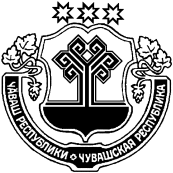 О назначении публичных слушаний о бюджете Кудеснерского сельского поселения  Урмарского района Чувашской Республики на  2019 год и на плановый период 2020 и 2021 годовРуководствуясь ст.14 Устава Кудеснерского сельского поселения Урмарского района Чувашской Республики ПОСТАНОВЛЯЮ:	Назначить публичные слушания  о бюджете Кудеснерского сельского поселения Урмарского района Чувашской Республики на 2018 год и на плановый период 2020 и 2021 годов в форме слушания с участием представителей общественности на 06 декабря  2018 года в 14 часов 00 минут в здании Кудеснерский сельский дом культуры МБУК «Центр развития культуры Урмарского района» по адресу: Чувашская Республика, Урмарский район, деревня Кудеснеры, улица Виськил, дом № 8.Проект решения Собрания депутатов Кудеснерского сельского поселения1. Утвердить  бюджет Кудеснерского сельскогопоселения Урмарского районаЧувашской Республики на 2019 год и на плановый период 2020 и 2021 годов.Статья 1.	Основные характеристики  бюджета Кудеснерского сельского поселения Урмарского района Чувашской Республики на 2019 год и на плановый период 2020 и 2021 годов.1. Утвердить основные характеристики  бюджета Кудеснерского сельского поселения Урмарского района Чувашской Республики на 2019 год: прогнозируемый общий объем доходов бюджета Кудеснерского сельского поселения  Урмарского района Чувашской Республики в сумме   4377055 рублей, в том числе объем безвозмездных поступлений  3181555 рублей, из них объем межбюджетных трансфертов, получаемых из бюджетов бюджетной системы Российской Федерации, в сумме  3151555 рублей; общий объем расходов  бюджета Кудеснерского сельского поселения Урмарского района Чувашской Республики в сумме  4377055 рублей;предельный объем муниципального долга Кудеснерского сельского поселения Урмарского района Чувашской Республики в сумме   15000   рублей;верхний предел муниципального  долга Кудеснерского сельского поселения Урмарского района Чувашской Республики на 1 января 2020 года в сумме  15000    рублей, в том числе  верхний предел по муниципальным гарантиям Кудеснерского сельского поселения Урмарского района Чувашской Республики в сумме 15000 рублей.2. Утвердить основные характеристики  бюджета Кудеснерского сельского поселения Урмарского района Чувашской Республики на 2020 год: прогнозируемый общий объем доходов бюджета Кудеснерского сельского поселения  Урмарского района Чувашской Республики в сумме   4606817 рублей, в том числе объем безвозмездных поступлений  3411317  рублей, из них объем межбюджетных трансфертов, получаемых из бюджетов бюджетной системы Российской Федерации, в сумме  3381317 рублей; общий объем расходов  бюджета Кудеснерского сельского поселения Урмарского района Чувашской Республики в сумме  4491647 рублей , в том числе условно утвержденные расходы в сумме 115170  рублей;предельный объем муниципального долга Кудеснерского сельского поселения Урмарского района Чувашской Республики в сумме 15000 рублей;верхний предел муниципального  долга Кудеснерского сельского поселения Урмарского района Чувашской Республики на 1 января 2021 года в сумме 15000 рублей, в том числе  верхний предел по муниципальным гарантиям Кудеснерского сельского поселения Урмарского района Чувашской Республики в сумме 15000 рублей.3. Утвердить основные характеристики  бюджета Кудеснерского сельского поселения Урмарского района Чувашской Республики на 2021 год: прогнозируемый общий объем доходов бюджета Кудеснерского сельского поселения  Урмарского района Чувашской Республики в сумме 4605140  рублей, в том числе объем безвозмездных поступлений   3409640 рублей, из них объем межбюджетных трансфертов, получаемых из бюджетов бюджетной системы Российской Федерации, в сумме 3379640 рублей; общий объем расходов  бюджета Кудеснерского сельского поселения Урмарского района Чувашской Республики в сумме  4374883 рубля , в том числе условно утвержденные расходы в сумме 230257 рублей;предельный объем муниципального долга Кудеснерского сельского поселения Урмарского района Чувашской Республики в сумме 15000 рублей;верхний предел муниципального  долга Кудеснерского сельского поселения Урмарского района Чувашской Республики на 1 января 2022 года в сумме 15000 рублей, в том числе  верхний предел по муниципальным гарантиям Кудеснерского сельского поселения Урмарского района Чувашской Республики в сумме 15000 рублей.Статья 2. Дополнительные нормативы отчислений от налога на    доходы физических лиц в  бюджет Кудеснерского сельского поселения  Урмарского района Чувашской РеспубликиУчесть, что в соответствии со статьей 3 Закона Чувашской Республики о республиканском бюджете на 2019 год и на плановый период 2020 и 2021 годов установлены дополнительные нормативы отчислений от налога на доходы физических лиц в бюджеты поселений в размере 1,0 процента  на 2019 год и на плановый период 2020 и 2021  годов  исходя из зачисления в  местные бюджеты  15 процентов налоговых доходов консолидированного бюджета Чувашской Республики от указанного налога. Статья 3. Нормативы распределения доходов от акцизов на автомобильный и прямогонный бензин, дизельное топливо, моторные масла для дизельных и (или) карбюраторных (инжекторных) двигателей, производимые на территории Российской ФедерацииУчесть, что в порядке, предусмотренном статьей 58 Бюджетного кодекса Российской Федерации, в  соответствии со статьей 4 Закона Чувашской Республики  о республиканском бюджете на 2019 год и на плановый период 2020 и 2021 годов установлены нормативы распределения доходов от акцизов на автомобильный и прямогонный бензин, дизельное топливо, моторные масла для дизельных и (или) карбюраторных (инжекторных) двигателей, производимые на территории Российской Федерации, между республиканским бюджетом Чувашской Республики и местными бюджетами на 2019 год  и на плановый период 2020 и 2021 годов исходя из зачисления в местные бюджеты 10 процентов от налоговых доходов консолидированного бюджета Чувашской Республики от указанного налога.Статья 4. Главные администраторы доходов   бюджета Кудеснерского сельского поселения  Урмарского района Чувашской Республики и главные администраторы источников финансирования дефицита бюджета Кудеснерского сельского поселения  Урмарского района Чувашской Республики1. Утвердить перечень главных администраторов доходов бюджета Кудеснерского сельского поселения  Урмарского района Чувашской Республики согласно приложению 1 к настоящему Решению.2. Утвердить перечень главных администраторов источников финансирования дефицита бюджета Кудеснерского сельского поселения  Урмарского района Чувашской Республике согласно приложению 2 к настоящему Решению.3. Установить, что главные администраторы доходов бюджета Кудеснерского сельского поселения     Урмарского района Чувашской Республики и источников финансирования дефицита бюджета Кудеснерского сельского поселения     Урмарского района Чувашской Республики осуществляют в соответствии с законодательством Российской Федерации, законодательством Чувашской Республики и нормативными правовыми актами Урмарского района Чувашской Республики контроль за правильностью исчисления, полнотой и своевременностью уплаты, начисление, учет, взыскание и принятие решений о возврате (зачете) излишне уплаченных (взысканных) платежей в бюджет, пеней и штрафов по ним. Статья 5.Прогнозируемые объемы поступлений доходов в бюджет Кудеснерского сельского поселения Урмарского района Чувашской Республики на  2019 год и на плановый период 2020 и 2021 годов.Учесть в бюджете Кудеснерского сельского поселения прогнозируемые объемы поступлений  доходов в бюджет Кудеснерского сельского поселения Урмарского района Чувашской Республики :на 2019 год согласно приложению 3 к настоящему Решению ;на 2020 и 2021 годы согласно приложению 4 к настоящему Решению.Статья 6.	Бюджетные ассигнования  бюджета Кудеснерского сельского поселения  Урмарского района Чувашской республике на 2019 год и на плановый период 2020 и 2021 годов 1. Утвердить:     а) распределение бюджетных ассигнований по разделам, подразделам, целевым статьям (муниципальным программам Кудеснерского сельского поселения Урмарского района Чувашской Республики  и непрограммным направлениям деятельности), группам  (группам и подгруппам) видов расходов классификации расходов бюджета Кудеснерского сельского поселения Урмарского района Чувашской Республики на 2019 год   согласно приложению 5 к настоящему Решению;б) распределение бюджетных ассигнований по разделам, подразделам, целевым статьям (муниципальным программам Кудеснерского сельского поселения Урмарского района Чувашской Республики  и непрограммным направлениям деятельности), группам  (группам и подгруппам) видов расходов классификации расходов бюджета Кудеснерского сельского поселения Урмарского района Чувашской Республики на 2020  и на 2021 годов   согласно приложению 6 к настоящему Решению;в) распределение бюджетных ассигнований по целевым статьям (муниципальным программам Кудеснерского сельского поселения Урмарского района  Чувашской Республики и непрограммным направлениям деятельности), группам (группам и подгруппам) видов расходов, разделам, подразделам классификации расходов бюджета Кудеснерского сельского поселения Урмарского района Чувашской Республики  на 2019  год согласно приложению 7 к настоящему Решению;г) распределение бюджетных ассигнований по целевым статьям (муниципальным программам Кудеснерского сельского поселения Урмарского района  Чувашской Республики и непрограммным направлениям деятельности), группам (группам и подгруппам) видов расходов, разделам, подразделам классификации расходов бюджета Кудеснерского сельского поселения Урмарского района Чувашской Республики  на 2020 и 2021  годы согласно приложению 8 к настоящему Решению;д) ведомственную структуру расходов бюджета Кудеснерского сельского поселения Урмарского района Чувашской Республики Чувашской Республики на 2019 год согласно приложению 9 к настоящему Решению;е) ведомственную структуру расходов бюджета Кудеснерского сельского поселения Урмарского района Чувашской Республики Чувашской Республики на 2020 и на 2021 годы согласно приложению 10 к настоящему Решению.2. Утвердить:объем бюджетных ассигнований Дорожного фонда  Кудеснерского сельского поселения Урмарского района Чувашской Республики: на 2019 год в сумме   1552048  рублей;на 2020 год в сумме    1538560 рублей;на 2021 год в сумме    1535613 рублей.прогнозируемый объем доходов бюджета Кудеснерского сельского поселения Урмарского района Чувашской Республики от поступлений доходов, указанных в пункте 3 решения Собрания депутатов Кудеснерского сельского поселения Урмарского района Чувашской Республики от 26 декабря 2013 года № 102 «О создании Дорожного фонда  Кудеснерского сельского поселения Урмарского района Чувашской Республики»:на 2019 год в сумме    1552048   рублей;на 2020 год в сумме    1538560   рублей;на 2021 год в сумме   1535613   рублей.Статья 7.	Особенности использования бюджетных ассигнований по обеспечению деятельности органов местного самоуправления Кудеснерского сельского поселения Урмарского района Чувашской Республики  в 2019  году Глава администрации Кудеснерского сельского поселения Урмарского района Чувашской Республики не вправе принимать решения, приводящие к увеличению в 2019 году численности муниципальных служащих Кудеснерского сельского поселения Урмарского района Чувашской Республики и работников муниципальных учреждений Кудеснерского сельского поселения Урмарского района Чувашской Республики, за исключением случаев принятия решений о наделении  их дополнительными функциями.Статья 8. 	Бюджетные ассигнования на оплату труда работников муниципальных учреждений Кудеснерского сельского поселения Урмарского района Чувашской РеспубликиУстановить, что индексация размеров заработной платы работников муниципальных учреждений Кудеснерского сельского поселения Урмарского района Чувашской Республики, денежного содержания муниципальных служащих Кудеснерского сельского поселения Урмарского района Чувашской Республики в 2019-2021 годах  производится  в соответствии с законодательством Российской Федерации , законодательством Чувашской Республики  и нормативными правовыми актами Урмарского района Чувашской Республики не осуществляется. Статья 9.  Межбюджетные трансферты          Учесть, что в порядке, предусмотренном Законом Чувашской Республики от 4 июня 2007 года № 33 "О предоставлении субсидий из Республиканского фонда софинансирования расходов", уровень софинансирования расходов за счет средств соответствующих бюджетов муниципальных образований по осуществлению дорожной деятельности, кроме деятельности по строительству, в отношении автомобильных дорог местного значения в границах населенных пунктов поселения в размере не менее 35 процентов объема ассигнований, выделяемых из республиканского бюджета Чувашской Республики на эти цели.Статья 10. Межбюджетные трансферты, предоставляемые районному бюджету  Урмарского района Чувашской Республики на осуществление части полномочийУтвердить общий объем межбюджетных трансфертов, предоставляемых из бюджета Кудеснерского сельского поселения Урмарского района Чувашской Республики  районному бюджету Урмарского района Чувашской Республики на осуществление части полномочий по решению вопросов создание условий для организации досуга и обеспечения жителей поселения услугами организаций культуры, в соответствии заключенными соглашениями :на 2019 год в сумме  911470  рублей;на 2020  год в сумме 1180165  рублей;            на 2021 год в сумме  1066348 рублей;- на оказание поддержки гражданам и их объединениям, участвующим в охране общественного порядка, создание условий для деятельности народных дружин в соответствии с заключенными соглашениями:на 2019 год в сумме  1000 рублей;на 2020  год в сумме   1000 рублей;            на 2021 год в сумме  1000  рублей.Статья 11. Предоставление муниципальных  гарантий Кудеснерского сельского               поселения Урмарского района Чувашской Республики в валюте                                                Российской Федерации Утвердить Программу муниципальных гарантий Кудеснерского сельского поселения Урмарского района Чувашской Республики в валюте Российской Федерации :на 2019 год согласно приложению 11 к настоящему Решению;на 2020 и 2021 годы согласно приложению 12 к настоящему еРРРРРРРРРрррррп121112РррррррррррррроооооооооооРешению.Статья 12. Особенности исполнения бюджета Кудеснерского сельского поселения Урмарского района Чувашской Республики в 2019 году1. Установить, что администрация Кудеснерского сельского поселения Урмарского района Чувашской Республики вправе направлять доходы, фактически полученные при исполнении бюджета Кудеснерского сельского поселения Урмарского района Чувашской Республики сверх утвержденного настоящим Решением общего объема доходов, без внесения изменений в настоящее Решение на исполнение публичных нормативных обязательств Кудеснерского сельского поселения Урмарского района Чувашской Республики в размере, предусмотренном пунктом 3 статьи 217 Бюджетного кодекса Российской Федерации, в случае принятия на республиканском уровне решений об индексации пособий и иных компенсационных выплат.2. Установить, что в соответствии с пунктом 3 статьи 217 Бюджетного кодекса Российской Федерации основанием для внесения в показатели сводной бюджетной росписи бюджета Кудеснерского сельского поселения Урмарского района Чувашской Республики изменений, связанных с особенностями исполнения бюджета Кудеснерского сельского поселения Урмарского района Чувашской Республики, является:внесение изменений в бюджетную классификацию Российской Федерации, в том числе уточнение кодов бюджетной классификации по средствам, передаваемым на осуществление отдельных расходных полномочий; получение субсидий, субвенций, иных межбюджетных трансфертов и безвозмездных поступлений от физических и юридических лиц, имеющих целевое назначение, сверх объемов, утвержденных настоящим Решением, а также в случае сокращения (возврата при отсутствии потребности) указанных средств;распределение зарезервированных бюджетных ассигнований, предусмотренных по подразделу 0111 «Резервные фонды» раздела 0100 «Общегосударственные вопросы» на финансирование мероприятий, предусмотренных Положением о порядке расходования средств резервного фонда администрации Кудеснерского сельского поселения Урмарского района Чувашской Республики, утвержденным постановлением администрации Кудеснерского сельского поселения Урмарского района Чувашской Республики на 2019 год  в сумме 5000 рублей, на 2020 год в сумме 5000 рублей, на 2021 год в сумме 5000 рублей.3. Учесть, что не использованные по состоянию на 1 января 2019 года остатки межбюджетных трансфертов, предоставленных из республиканского бюджета Чувашской Республики  в форме субвенций, субсидий, иных межбюджетных трансфертов, имеющих целевое назначение, подлежат возврату в республиканский бюджет Чувашской Республики в течение первых 15 рабочих дней 2019 года. Статья 13. Вступление в силу настоящего решенияНастоящее решение вступает в силу с 1 января 2019 года. Опубликовать настоящее решение в периодическом печатном издании Кудеснерского сельского поселения не позднее 10 дней после его подписания в установленном порядке.  Глава Кудеснерского сельского поселенияУрмарского района Чувашской Республики:                                                                  О.Л.НиколаевЧАВАШ  РЕСПУБЛИКИВАРМАР РАЙОНĚЧУВАШСКАЯ РЕСПУБЛИКА УРМАРСКИЙ РАЙОН  КĔТЕСНЕР ЯЛ ПОСЕЛЕНИЙĚН АДМИНИСТРАЦИЙЕН ПУСЛАХЕЙЫШĂНУ«15»   ноября     2018  c  №  37Кĕтеснер ялĕГЛАВАКУДЕСНЕРСКОГО СЕЛЬСКОГОПОСЕЛЕНИЯ ПОСТАНОВЛЕНИЕ« 15 »  ноября   2018 г. № 37деревня Кудеснеры